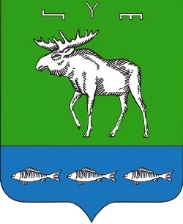 К А Р А Р                                                                             П О С Т А Н О В Л Е Н И Е                              28 март 2019 йыл                         	№ 27                                     28 марта  2019 годО проведении месячника по очистке и благоустройству
территорий населенных пунктов в сельском поселении Покровский сельсовет  муниципального района
Федоровский район Республики БашкортостанСогласно Распоряжения Правительства Республики Башкортостан от25.03.2019г. №244-р «О проведении общереспубликанских экологических субботников по очистке, благоустройству и озеленению территорий населенных пунктов», постановления муниципального района Федоровский район №192 от 27 марта 2019 года в целях улучшения санитарно-экологического состояния и благоустройства территорий населённых пунктов сельского поселения Покровский сельсовет муниципального района Фёдоровский район Республики Башкортостан:1. Провести в период с 06 апреля по 11 мая 2019 года экологические субботники по очистке, благоустройству и озеленению территорий населённых пунктов района.2.Определить едиными днями экологических субботников 6 и 27 апреля 2019 года.Утвердить прилагаемый состав организационного комитета по проведению экологических субботников, согласно приложения.Утвердить прилагаемый план мероприятий по проведению экологических субботников, согласно приложения.Рекомендовать организациям и учреждениям :определить перечень объектов, подлежащих благоустройству, в рамках проведения субботника, местоположение пунктов выдачи инвентаря, и разместить информацию на официальных сайтах;организовать размещение точек питания во время проведения мероприятий субботников, назначить ответственных лиц по объектам;принять меры по приведению в надлежащий порядок рабочих мест, производственных помещений, общественных и жилых зданий, дворов, улиц, дорог, территорий населённых пунктов, закреплённых за предприятиями, учреждениями и организациями;обеспечить проведение экологических субботников по очистке и озеленению парков, садов, придомовых территорий, населённых пунктов, по благоустройству территорий объектов образования, здравоохранения, культурного досуга, физкультуры и спорта.Организационному комитету по проведению экологических субботников к 11 мая 2019 года подвести итоги работы по очистке и благоустройству населённых пунктов и территорий организаций и представить обобщенную информацию в Администрацию муниципального районаКонтроль за выполнением настоящего постановления оставляю за собой.Глава сельского поселения Покровский сельсовет                                               Юсупова Г.С.Приложениек постановлению сельского поселения Покровский сельсовет муниципального района Фёдоровский район Республики Башкортостан от  28 марта 2019 г. № 28                                                              СОСТАВорганизационного комитета по проведению
экологических субботников (по согласованию) Юсупова Г.С.- Глава сельского поселения Покровский сельсоветЮсупова Н.К – Управляющий деламиНигматуллин Ф.Я.- Директор МБОУ СОШ д. ПокровкаЮсупов Р.Р.- заведующий филиалом ООШ д. Татарский Сухой ИзякАбзалилов И.А.- депутат округа № 5Тарасов В.А.- депутат округа №  2Юсупов З.З. – заведующий фермой д. Сухой ИзякПриложениек постановлению сельского поселения Покровский сельсовет муниципального района Фёдоровский район Республики Башкортостан от  28 марта 2019 г. № 2ПЛАНмероприятий проведения экологических субботниковБАШ?ОРТОСТАН      РЕСПУБЛИКА№ЫФЕДОРОВКА РАЙОНЫМУНИЦИПАЛЬ РАЙОНХА?ИМИӘТЕ ПОКРОВКА АУЫЛСОВЕТЫАУЫЛ БИЛ»М»№Е ХА?ИМИӘТЕАДМИНИСТРАЦИЯ СЕЛЬСКОГО ПОСЕЛЕНИЯ ПОКРОВСКИЙ СЕЛЬСОВЕТМУНИЦИПАЛЬНОГО РАЙОНАФЕДОРОВСКИЙ РАЙОН РЕСПУБЛИКИ БАШКОРТОСТАНДатаМероприятияМесто проведенияОтветственный06.04.2019Рыхление снежного покрова с целью ускорения таяния, сбор мусора. Населенные пункты сельского поселения, прилегающие территории предприятий и организацийЮсупова Н.К.13.04.2019Уборка территорий, вывоз мусора и уличного сметаНаселенные пункты сельского поселения, прилегающие территории предприятий и организацийЮсупова Н.К.20.04.2019Уборка территорий, вывоз мусора и уличного смета, ремонт и восстановление огражденийНаселенные пункты сельского поселения, прилегающие территории предприятий и организацийЮсупова Н.К.27.04.2019Уборка территорий, вывоз мусора и уличного смета, окраска фасадов зданий, ограждений, бордюрного камня. Организация праздничного музыкального сопровождения и организация обеспечения населения напитками (чай, кофе)Населенные пункты сельского поселения, прилегающие территории предприятий и организацийЮсупова Н.К.04.05.2019Уборка территорий, вывоз остатков мусора и уличного смета, высадка саженцев деревьев и кустарника, устройство газонов и цветниковНаселенные пункты сельского поселения, прилегающие территории предприятий и организацийЮсупова Н.К.П.05.2019Высадка саженцев деревьев и кустарника, высадка цветов и газонной травыНаселенные пункты сельского поселения, прилегающие территории предприятий и организацийЮсупова Н.К.